Gem. Grundschule • Bingener Weg 10 • 40229 Düsseldorf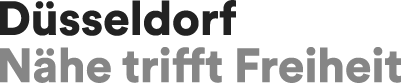  Liebe Eltern! Abfrage zur Notfall-Betreuungsgruppe ab dem 18.03.2020Wenn beide Elternteile oder ein alleinerziehender Elternteil in einem Bereich arbeiten, der für die Aufrechterhaltung der wichtigen Infrastruktur des Landes notwendig ist, kann eine Betreuung in der Notfallgruppe erfolgen. 
Dies gelt jedoch nur,  wenn keine private Alternative gefunden werden kann.
Die Tätigkeit in diesem Bereich muss durch eine schriftliche Bestätigung des Arbeitgebers nachgewiesen werden!
Diese Bereiche sind: Gesundheitswesen, Ernährung und Hygiene  (u.a. Klinik, Pflege, …), Versorgung (u.a. Energie, Wasser), Staatliche Verwaltung (Justiz, Polizei, Feuerwehr, THW, …), Kreditversorgung der Unternehmen, Bundesagentur für Arbeit, Transport und Verkehr (öffentlicher Personen- und Güterverkehr, Deutsche Bahn, Flug- und Schiffsverkehr), Nachrichten. Und Informationswerten, Sektor Bildung - Schulen, Kinder- und Jugendhilfe, Behindertenhilfe.
Bei Unsicherheiten fragen Sie bitte nach.Ich bin in folgendem unverzichtbaren Funktionsbereich _______________________tätig und benötige für mein Kind(Name/Klasse)___________________ einen Platz in der Notfall-Betreuung.Woche 1:  18.03.-20.03.20   von ________Uhr bis_______UhrWoche 2:  23.03.-27.03.20   von________Uhr bis_______UhrWoche 3:  30.03.-03.04.20   von________Uhr bis________UhrUnterschrift:___________________________ ••